ПОЛОЖЕНИЕ О проведении открытого Республиканского турнира по рукопашному бою памяти генерал-лейтенанта внутренней службы Анаса Габбасовича Хасанова. 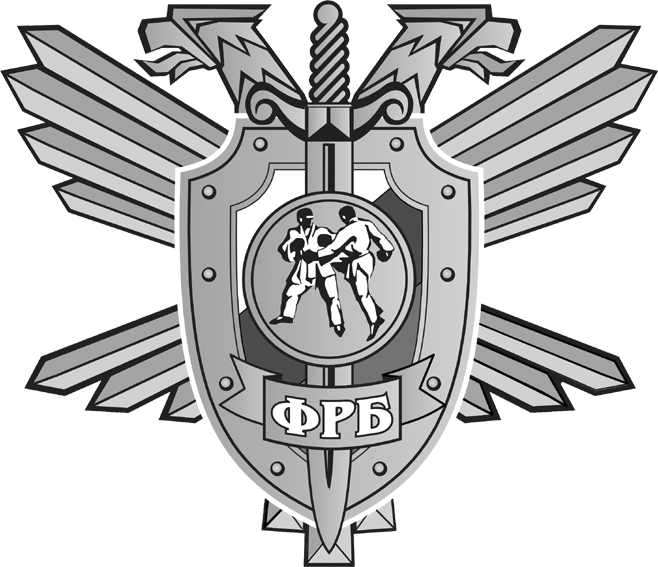 г. Уфа 2016 г.Общие положения.Развитие и популяризация Динамовского движения и рукопашного боя как служебно-прикладного вида спорта в Республике Башкортостан.Повышение мастерства спортсменов.Воспитание спортсменов в духе патриотизма и любви к Родине.Определение лучших спортсменов Республики.      5.  Организация досуга любителей  рукопашного боя.           Место и сроки проведения.  	Чемпионат проводится 04 ноября 2016г. в г. Уфе, в спортивной арене СДК  «Динамо» РБ, по адресу: ул. К.Маркса, д.2 .Открытие соревнований в 12.00 часов.Организаторы соревнований.     Общее руководство подготовкой и проведением соревнований осуществляет Министерство молодежной политики и спорта Республики Башкортостан.Непосредственное проведение возлагается на Федерацию рукопашного боя по РБ и судейскую коллегию, утвержденную в составе: Главный судья соревнований – судья Республиканской категории Колесник Евгений Александрович (г. Уфа);  главный секретарь соревнований – судья I категории Громова Светлана Владимировна (г. Уфа).Требования к участникам соревнований и условия допуска.     К участию в соревнованиях допускаются юноши возрастной группы 16-17 и  совершеннолетние спортсмены, занимающиеся различными видами единоборств, имеющие допуск врача и защитную амуницию.     Весовые категорииЮноши 16-17 лет:  до 55 кг; до 60 кг; до 65 кг; до 70 кг до 75 кг; до 80 кг; до 85 кг; св 85 кг. Мужчины:  до 60 кг; до 65 кг; до 70 кг до 75 кг; до 80 кг; до 85 кг; до 90 кг; св 90 кг.      Участники соревнований используют следующие защитные приспособления: шлем боксёрский, капу, накладки (мягкие) на голени, перчатки рукопашного боя (в весовых категориях до  – , а свыше  – ), защитную раковину. Поединки проводятся в кимоно белого цвета.Программа мероприятия.03 ноября 2016г с10.00ч  до 18.00 ч – работа главной судейской коллегии соревнований. 04 ноября 2016г. с 9.00ч. до 10.00ч. – проводится взвешивание участников, с  10.00ч. до11.00ч. – жеребьевка участников и судейский семинар. в 11.00ч. – начало предварительных поединков; в 12.00ч. – торжественное открытие соревнований; с 16.00ч. полуфинальные и финальные поединки во весовых категориях, по окончанию награждение победителей и призеров.VI. Условия подведения итогов.     Соревнования проводятся по олимпийской системе, в соответствии с правилами вида спорта рукопашный бой, утвержденными приказом Министерства спорта, туризма и молодежной политики РФ от 31 марта 2010 г. № 251 и дополнения к Правилам приказ Минспорта №441 от13 декабря 2013г. Третье место одно, разыгрывается между участниками, проигравшими в полуфинале.      VII. Награждение.Победители и призеры награждаются медалями, почетными грамотами ценными призами.VIII. Условия финансирования        Расходы, связанные с организацией и проведением соревнования несет  ООО «Капитал-Инвест».        Расходы по проезду, проживанию, обеспечения питанием команд осуществляются за счет командирующих команд.IX. Обеспечение безопасности.        В целях обеспечения безопасности участников и зрителей, соревнования разрешается проводить на спортивных сооружениях, принятых к эксплуатации государственными комиссиями, при условии наличия актов технического обследования готовности сооружения к проведению мероприятий. За обеспечение безопасности участников ответственность несут главная судейская коллегия и тренеры-представители команд.X. Страхование участников.Участие в соревнованиях допускается только при наличии договора (оригинала) о страховании жизни и здоровья от несчастных случаев.Участники, не имеющие договора о страховании, к соревнованиям не допускаются.XI. Подача заявок на участие.       Заявки на участие в соревнованиях заверяются врачом физкультурного диспансера. Предварительные заявки на участие в первенстве подаются в Организационный комитет по проведению соревнований, не позднее, чем за 7 дней до начала соревнований по электронной почте: frb-rb@mail.ru Спортсмены прибывают на взвешивание с документом, удостоверяющим личность и страховым полисом. Основные заявки подаются на месте проведения соревнований.Данное положение является официальным вызовом на соревнования и соглашением на использование персональных данных в соответствии с требованиями федерального закона от 27.07.2006г. №152 ФЗ «О персональных данных». Телефоны для справок: 89659451644 – Курбатов Сергей Викторович				89177555967 – Громова Светлана Владимировна            СОГЛАСОВАНОПрезидент регионального отделения	      «Федерация рукопашного боя» по РБ   ________________ А.В.Работяев          «____» ______________2016г	                УТВЕРЖДАЮМинистр молодежной политики и спорта Республики Башкортостан       __________________А.И.Иванюта          «____» _______________2016г                           УТВЕРЖДАЮПервый заместитель председателяРОО ФСО «Динамо» РБ___________________Р.Г.Набиев«____» ___________2016гСОГЛАСОВАНОДиректор ООО «Капитал-Инвест»_________________А.А.Хасанов                                                         «____»________________2016годаСОГЛАСОВАНОДиректор ООО «Капитал-Инвест»_________________А.А.Хасанов                                                         «____»________________2016года